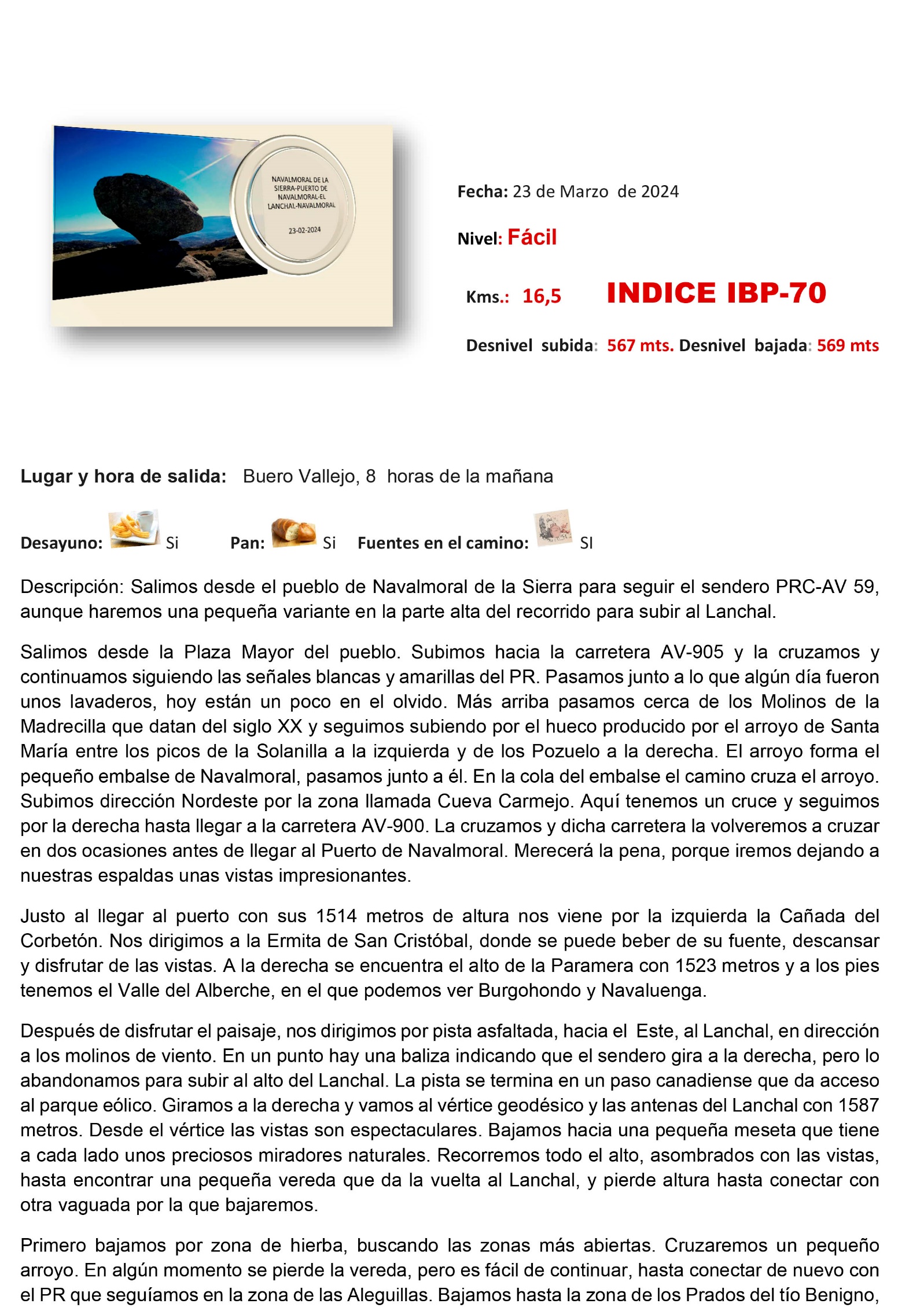 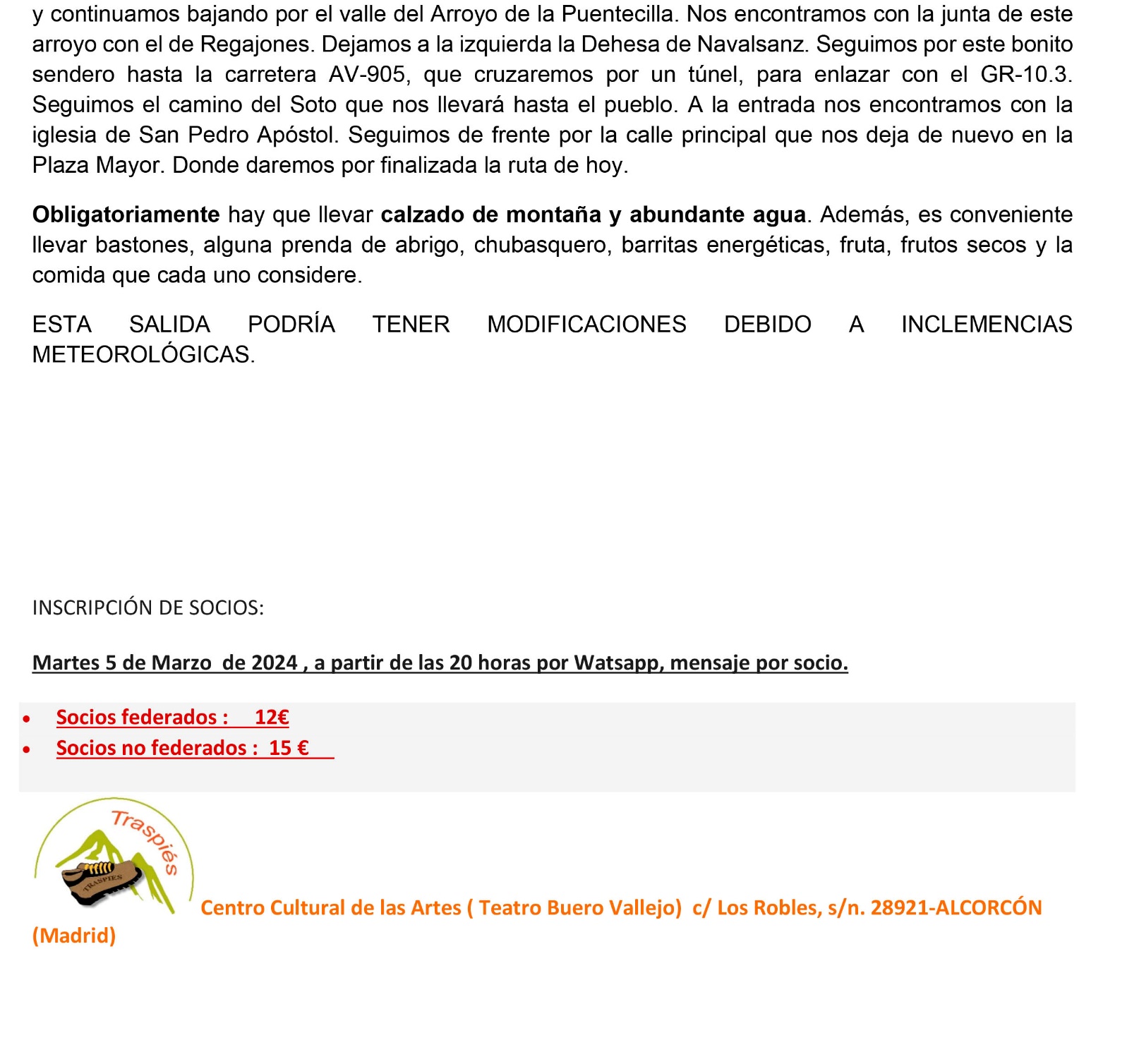 Datos IBP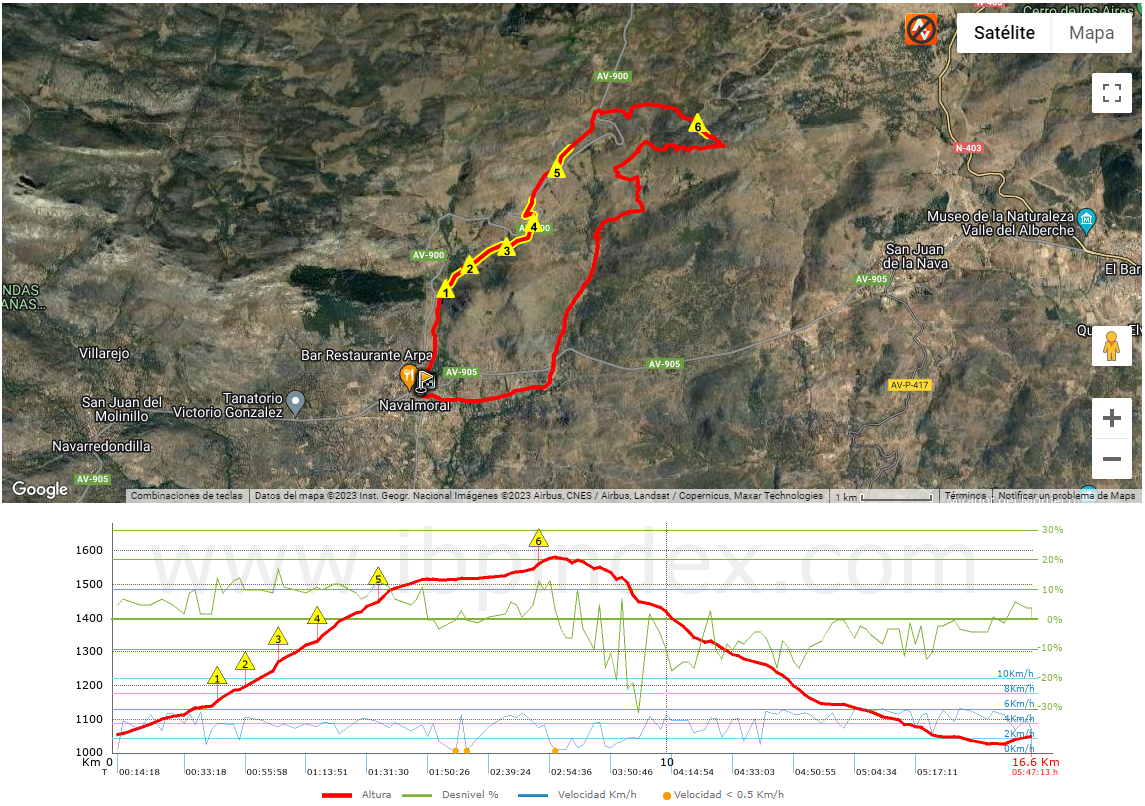 